DAFTAR PUSTAKAAbbas, D. S., Hakim, M. Z., & Rustand, R. (2019). Pengaruh Profitabilitas, Solvabilitas, Opini Audit, dan Reputasi Kantor Akuntan Publik Terhadap Audit Report Lag (Pada Perusahaan Manufaktur yang terdaftar di Bursa Efek Indonesia pada tahun 2012-2015). Jurnal Akuntansi dan Keuangan 3 (1), 21-39.Adiputri, D. A., & Erlinawati, N. W. (2021). Pengaruh Profitabilitas, Likuiditas dan Capital Intensity Terhadap Agresivitas Pajak. Hita Akuntansi dan Keuangan Universitas Hindu Indonesia April Vol. 2 No. 2 2021.Adiputri, D. A., & Erlinawati, N. W. (2021). Pengaruh Profitabilitas, Likuiditas dan Capital Intensity Terhadap Agresivitas Pajak. Hita Akuntansi dan Keuangan Universitas Hindu Indonesia April, 2021.A'isya, R. D., & Vestari , M. (2017). Pengaruh Bonus Plan, Debt Covenant, Political Cost dan Litigation Risk Terhadap Konservatisme Akuntansi Pasca Konvergensi International Financial Reporting Standards.Alfian, A., & Sabeni, A. (2013). Analisis Faktor-Faktor yang Berpengaruh Terhadap Pemilihan Konservatisme Akuntansi. Volume 2, Nomor 3, Tahun 2013,Halaman 1-10 ISSN (Online): 2337-3806.Andhari, P. A., & Sukartha, I. M. (2017). Pengaruh Pengungkapan Corporate Social Responsibilty, Profitabilitas, Inventory Intensity Capital Intensity dan Leverage Pada Agresivitas Pajak. E-Jurnal Akuntansi Universitas Udayana Vol.18.3. Maret (2017): 2115-2142.Angela, O., & Salim, S. (2020). Faktor - Faktor Yang Mempengaruhi Konservatisme Akuntansi Pada Perusahaan Manufaktur Yang Tedaftar Di Bursa Efek Indonesia . Jurnal Multiparadigma Akuntansi Tarumanagara / Vol.2 Edisi Oktober.Annisa, D. (2021). Pengaruh Leverage, Capital Intensity, Inventory Intensity, Likuiditas Terhadap Agresivitas Pajak.Aristika, M. N., Trisnawati, R., & Handayani, C. D. (2012). Pengaruh Opini Audit, Ukuran Perusahaan, Umur Perusahaan dan Laba Rugi Terhadap Audit Report Lag. Syariah Paper Accounting FEB UMS ISSN 2460-0784.65Ariyani, N. N., & Budiartha, I. K. (2014). Pengaruh Profitabilitas, Ukuran Perusahaan, Kompleksitas Operasi Perusahaan da Reputasi KAP Terhadap Audit Report Lag Pada Perusahaan Manufaktur. E-Jurnal Akuntansi Universitas Udayana 8.2 (2014), 217-230.Artaningrum, R. G., Budiartha, I. K., & Wirakusuma, M. G. (2017). Pengaruh Profitabilitas, Solvabilitas, Likuiditas dan Pergantian Manajemen Terhadap Audit Report Lag Pada Perusahaan Perbankan. E-Jurnal Ekonomi dan Bisnis Universitas Udayana 6.3 (2017), 1079-1108.Arumningtyas, D. P., & Ramadhan, F. A. (2019). Pengaruh Spesialisasi Industri Auditor, Reputasi Auditor dan Audit Tenure Terhadap Audit Report Lag. Journal of Economics and Business Vol 1 (2) .Ayem, S., & Setyadi, A. (2019). Pengaruh Profitabilitas, Ukuran Perusahaan, Komite Audit Dan Capital Intensity Terhadap Agresivitas Pajak (Studi Pada Perusahaan Perbankan Yang Terdaftar di BEI Periode Tahun 2013-2017. Jurnal Akuntansi Pajak Dewantara Vol. 1 No. 2 Mei - Agustus 2019.Deslatu, S., & Susanto, Y. K. (2009). Pengaruh Kepemilikan Managerial, Debt Covenant, Litigation, Tax and Political Cost dan Kesempatan Bertumbuh Tergadap Konservatisma Akuntansi. Ekuitas Akreditasi No.110/DIKTI/Kep/2009 ISSN 1411-0393.Djohar, C., & Rifkhan. (2019). Pengaruh Likuiditas dan Ukuran Perusahaan Terhadap Agresivitas Pajak (Studi Empiris pada Perusahaan Manufaktur yang Terdaftar di Bursa Efek Indonesia 2012-2017). Jurnal Renaissance, Volume 4 No. 01, Mei 2019, 523-532.Dura, J. (2017). Pengaruh Profitabilitas, Likuiditas, Solvabilitas dan Ukuran Perusahaan Terhadap Audit Report Lag pada Perusahaan yang Terdaftar di Bursa Efek Indonesia (Studi Kasus Pada Sektor Manufaktur). JIBEKA Vol 11 No 1 Februari 2017, 64-70.Efrinal, & Chandra, A. H. (2020). Pengaruh Capital Intensity dan Inventory Intensity Terhadap Agresivitas Pajak. Jurnal Akuntansi dan Keuangan Vol. 2 No. 2, Juli-Desember 2020.Fahrani, M., Nurlaela, S., & Chomsatu, Y. (2018). Pengaruh Kepemilikan Terkonsentrasi, Ukuran Perusahaan, Leverage, Capital Intensity dan Inventory Intensity Terhadap Agresivitas Pajak. Jurnal Ekonomi Paradigma Vol. 19 No. 02 Agustus 2017 – Januari 2018.Firnanti, F. (2016). Faktor-Faktor Yang Mempengaruhi Audit Report Lag. Jurnal Bisnis dan Akuntansi Vol. 18, No. 2, Desember 2016, 167-175.Fitria, E. F. (2018). Pengaruh Capital Intensity, Inventory Intensity, Profitabilitas dan Leverage Terhadap Agresivitas Pajak. ISSN 2622-2698 Mei 2018.Ghozali, I. (2013). Aplikasi Analisis Multivariate Dengan Program IBM dan SPSS 21 (Edisi Tujuh). Semarang: 979-704-015-1 .Goh, T. S., Nainggolan, J., & Sagala, E. (2019). Pengaruh Corporate Social Responsibility, Ukuran Perusahaan, Leverage dan Profitabilitas Terhadap Agresivitas Pajak pada Perusahaan Pertambangan yang Terdaftar di Bursa Efek Indonesia 2015-2018. Jurnal Akuntansi dan Keuangan Methodist Volume 3, Nomor 1, 2019, 83-96.Hasanah, A. P. (2018). Pengaruh Profitabilitas, Solvabilitas,Likuiditas, Ukuran Perusahaan(Studi Empiris pada Perusahaan Sub Sektor Property dan Real Estate yang Terdaftar di Bursa Efek Indonesia Periode 2013-2016) dan Reputasi Auditor Terhadap Audit Report Lag. The International Journal of Ilmu Sosial dan Humaniora Invention , 5170-5178.Hidayati, N., & Hermanto, B. S. (2017). Pengaruh Ukuran Perusahaan, Profitabilitas, Opini Audit, Jenis Industri dan Reputasi Auditor Terhadap Audit Report Lag. Jurnal Ilmu dan Riset Akuntansi.Indradi, D. (2017). Pengaruh Likuiditas, Capital Intensity Terhadap Agresivitas Pajak ( Studi empiris perusahanManufaktur sub sektor industri dasar dan kimia yang terdaftar di BEI tahun 2012-2016). Jurnal Akuntansi Berkelanjutan Indonesia, 147.Iskandar, M. J., & Trisnawati, E. (2010). Faktor-Faktor yang Mempengaruhi Audit Report Lag pada Perusahaan yang Terdaftar di Bursa Efek Indonesia. Jurnal Bisnis dan Akuntansi Vol. 12, No. 3, Desember 2010, 175 - 186.Iskandar, O. R., & Sparta. (2016). Pengaruh Debt Covenant, Bonus Plan dan Political Cost Terhadap Konservatisme Akuntansi. Jurnal Ekonomi, Manajemen, Akuntansi Vol. 22 No. 1.Juanita, G., & Satwiko, R. (2010). Pengaruh Ukuran Kantor Akuntan Publik, Laba Rugi, Profitabilitas, Solvabilitas Terhadap Audit Report Lag. Jurnal Bisnis Dan Akuntansi.Jusup, A. H. (2011). Dasar-Dasar Akuntansi Jilid 2 Edisi 7. Yogyakarta: Stie YKPN.Lianto, N., & Kusuma, H. (2010). Faktor-Faktor yang Berpengaruh Terhadap Audit Report Lag. Jurnal Bisnis dan Akuntansi Vol. 12, No. 2, Agustus 2010, 98 - 107.Lucky, N. N. (2019). Pengaruh Risiko Litigasi, Investment Opportunity Set, Growth Opportunities, dan Financial Distress Terhadap Konservatisme Akuntansi.Luke, & Zulaikha. (2015). Analisis Faktor Yang Mempengaruhi Agresivitas Pajak (Studi Empiris Pada Perusahaan Manufaktur Yang Terdaftar di Bursa Efek Indonesia Pada Tahun 2012-2014).Menajang, M. J., Elim, I., & Runtu, T. (2019). Analisis Pengaruh Ukuran Perusahaan, Profitabilitas dan SolvabilitasTerhadap Audit Report Lag. (Studi Kasus Perusahaan Property dan Real Estate yang Terdaftar di Bursa Efek Indonesia. Jurnal EMBA Vol.7 No.3 Juli, 3478 - 3487.Mustika. (2017). Pengaruh CSR, Ukuran Perusahaan, Profitabilitas, Leverage Capital Intensity dan Kepemilikan Keluarga Terhadap Agresivitas Pajak (Studi Empiris Pada Perusahaan Pertambangan dan Pertanian yang terdaftar di Bursa Efek Indonesia Periode Tahun 2012-2014). JOM Fekon, Vol. 4 No. 1 (Februari) 2017.Ningsih, A. C., & Agustina, Y. (2019). Pengaruh Opini Audit, Pergantian Auditor dan Profitabilitas pada Perusahaan Sektor Perdagangan Eceran yang Terdaftar di Bursa Efek Indonesia Tahun 2011-2018. Jurnal Ilmiah Akuntansi Rahmaniyah (JIAR) Vol. 3 No.1, Desember 2019, 68 – 87.Noval, M. (2019). Dasar-Dasar Pemeriksaan Akuntansi (Pengantar Auditing) Cetakan I, Januari 2019. Serang: Penerbit Laksita Indonesia.Oktomegah, C. (2012). Faktor-Faktor yang Mempengaruhi Penerapan Konservatisme Pada Perusahaan Manufaktur Di BEI. Jurnal Ilmiah Mahasiswa Akuntansi – Vol 1, No. 1, Januari 2012.Patiku, D. T., & Sambo, E. M. (2015). Pengaruh Ukuran Perusahaan dan Profitabilitas Terhadap Audit Report Lag yang Terdaftar di Bursa Efek Indonesia . Vol 5, No 1, Juni 2015, 44-55.Pertiwi, M. P. (2019). Pengaruh Ukuran Perusahaan, Reputasi Audit,Audit Delay Terhadap Audit Fee. Jurnal Akuntansi, Audit dan Sistem Informasi Akuntansi Vol. 3 No. 2 /Agustus 2019.Priantoko, N., & Herawaty, V. (2019 ). Pengaruh Profitabilitas, Solvabilitas, Likuiditas, Opini Audit Terhadap Audit Report Lag Dengan Kualitas AuditSebagai Variabel Moderasi (Studi Pada Perusahaan Manufaktur Di BEI Periode 2015-2018). Seminar Nasional Cendekiawan ke 5 Tahun 2019 .Puspatama, A. (2014). Analisis Faktor-FAaktor yang Berpengaruh Terhadap Audit Report Lagpada Perusahaan yang Terdaftar di Bursa Efek Indonesia Periode 2011-2012. Skripsi, Universitas Muhammadiyah Surakarta.Putri, H. W., Handayani, D., & Djefris, D. (2018). Analisis Pengaruh Ukuran Perusahaan, Karakter Eksekutif, dan Kepemilikan Manajerial Terhadap Agresivitas Pajak (Studi Pada Perusahaan Pertambangan yang Terdaftar di Bursa Efek Indonesia Tahun 2014-2017). Jurnal Akuntansi & Manajemen Vol. 13, No 1, 2018, Hal: 17-33.Putri, K. R., & Andriyani, L. (2020). Pengaruh Capital Intensity, Dewan Komisaris, dan Kepemilikan Institusional Terhadap Agresivitas Pajak. Business and Economics Conference in Utilization of Modern Technology Agustus, 2020.Ramadani, C. D., & Hartiyah, S. (2020). Pengaruh Corporate Social Responsibility, Leverage, Likuiditas, Ukuran Perusahaan dan Dewan Komisaris Terhadap Agresivitas Pajak (Studi Empiris pada Perusahaan Pertambangan yang Terdaftar di Bursa Efek Indonesia Tahun 2014 sampai 2018). Journal of Economic, Business and Engineering (JEBE) Vol. 1, No. 2, April 2020.Saputra, R. E. (2016). Pengaruh Struktur Kepemilikan Manajerial, Kontrak Utang, Tingkat Kesulitan Keuangan Perusahaan, Peluang Pertumbuhan, Risiko Litigasi dan Leverage Terhadap Konservatisme Akuntansi (Survey Pada Perusahaan Manufaktur yang Terdaftar di BEI). JOM Fekon, Vol. 3 No. 1 (Februari) 2016.Sari, C. D., & Rahayu, Y. (2019). Pengaruh LIKUIDITAS, LEVERAGE,Ukuran Perusahaan dan Komisaris Independen Terhadap Agresivitas Pajak. Jurnal Ilmu dan Riset Akuntansi.Sastrawan, I. P., & Latrini, Y. M. (2016 ). Pengaruh Profitabilitas, Solvabilitas dan Ukuran Perusahaan Terhadap Audit Report Lag Pada Perusahaan Manufaktur. E-Jurnal Akuntansi Universitas Udayana Vol.17.1. Oktober (2016), 311- 337.Septyani, F. I. (2016). Pengaruh Profitabilitas, Solvabilitas, Ukuran Perusahaan, Opini Audit, dan Ukuran KAP Terhadap Audit Report Lag. Skripsi, Sekolah Tinggi Ilmu Ekonomi Perbanas.Sulistioningsih, M., & Wilopo. (2002). Konservatisme Akuntansi, Value Relevance dan Discretionary Accruals, Implikasi Model Felthum-Ohlson (1996). Jurnal Riset Akuntansi Indonesia, September 2002, 291-310.Sumartini, N. K., & Widhiyani, N. L. (2014). Pengaruh Opini Audit, Solvabilitas, Ukuran KAP dan Laba Rugi Terhadap Audit Report Lag. . E-Jurnal Akuntansi Universitas Udayana 9.1, 392-409.Suparsada, N. P., & Putri, A. D. (2017). Pengaruh Profitabilitas, Reputasi Auditor, Ukura Perusahaan dan Kepemilikan Institusional Terhadap Audit Report Lag Pada Perusahaan Manufaktur. E-Jurnal Akuntansi Universitas Udayana Vol.18.1. Januari, 60-87.Suripto. (2021). Peranan Manajemen Laba Memoderasi Pengaruh Likuiditas dan Inventory Intensity Terhadap Agresivitas Pajak Pada Perusahaan Yang Tergabung Indeks Saham LQ 45. HUMANIS (Humanities,Management and Science Proceedings) Vol.01, No.2, Juni, 2021.Suryandari, E., & Priyanto, R. E. (2012). Pengaruh Riiko Litigasi dan Tingkat Kesulitan Keuangan Perusahaan Terhadap Hubungan Antara Konflik Kepentingan dan Konservatisme Akuntansi. Jurnal Akuntansi dan Investasi Vol. 12 No. 2, halaman: 161-174, Juli 2012.Suryanti, Astuti, P. D., & Harimurti, F. (2018). Pengaruh Ukuran Perusahaan, Solvabilitas, Profitabilitas dan Umur Perusahaan Terhadap Audit Report Lag. JUrnal Akuntansi Vol 14, No 4 .Susanti, D., & Satyawan, M. D. (2020). Pengaruh Advertising Intensity, Inventory Intensity dan Sales Growth Terhadap Agresivitas Pajak. AKUNESA: JurnalAkuntansi Unesa Vol 9, No 1, September, 2020.Susanto, L., Yanti , & Viriany. (2018). Faktor-Faktor Yang Mempengaruhi Agresivitas Pajak. Jurnal Ekonomi/Volume XXIII, No. 01, Maret 2018, 10-19.Susianto, S. N. (2017). Pengaruh Penerapan Wajib IFRS, Jenis Industri, Laba Rugi, Perusahaan, Ukuran KAP, Ukuran Perusahaan, Opini Audit dan Ukuran Komite Audit Terhadap Audit Report Lag (Studi Kasus pada Perusahaan yang Terdaftar di BEI Periode Tahun 2009-2013). Jurnal Akuntansi Bisnis, Vol. 15, No. 1, Maret 2017, 2541-5204.Tiaras, I., & Wijaya, H. (2015). Pengaruh Likuiditas, Leverage, Manajemen Laba, Komisaris Independen dan Ukuran Perusahaan Terhadap Agresivitas Pajak. Jurnal Akuntansi/Volume XIX, No. 03, September 2015, 380-397.Wibawa, S. D., & Nursiam. (2021). Pengaruh Sales Growth, Manajemen Laba, Capital Intensity dan Inventory Intensity Terhadap Agresivitas Pajak (Perusahaan Manufaktur yang terdaftar di Bursa Efek Indonesia (BEI) tahun 2017-2019). Seminar Nasional dan Call for Papers .Windaswari, K. A., & Merkusiwati, N. K. (2018). Pengaruh Koneksi Politik, Capital Intensity, Profitabilitas, Leverage dan Ukuran Perusahaan Pada Agresivitas Pajak. E-Jurnal Akuntansi Universitas Udayana Vol.23.3, Juni, 2018.Yuliana, F. I., & Wahyudi, D. (2018). Likuiditas, Profitabilitas, Leverage, Ukuran Perusahaan , Capital Intensity dan Inventory Intensity Terhadap Agresivitas Pajak (Studi Empiris pada Perusahaan Manufaktur yang Terdaftar di Bursa Efek Indonesia Tahun 2013 – 2017). Dinamika Akuntansi, Keuangan dan Perbankan, Vol. 7 No. 2 , Hal: 105 - 120.LAMPIRAN72LAMPIRANLampiran 1Data Ceklis Perusahaan“Daftar Perusahaan Non Keuangan Sektor Makanan dan Minuman Di Bursa Efek Indonesia Periode Tahun 2016-2020”Keterangan :Warna Hijau	: Perusahaan yang memenuhi kriteria.Warna Putih	: Perusahaan yang tidak mempublikasikan laporan keuangan secara lengkap.Warna Ungu	: Perusahaan yang mengalami kerugian.Lampiran 2Data Agresivitas Pajak (Y)(Agresivitas Pajak pada Perusahaan Manufaktur sub sektor makanan dan minuman yang terdaftar di Bursa Efek Indonesia tahun 2016-2020)Lampiran 3Data Ukuran Perusahaan (X1)(Ukuran Perusahaan pada Perusahaan Manufaktur sub sektor makanan dan minuman yang terdaftar di Bursa Efek Indonesia tahun 2016-2020)Lampiran 4Data Capital Intensity (X2)(Capital Intensity pada Perusahaan Manufaktur sub sektor makanan dan minuman yang terdaftar di Bursa Efek Indonesia tahun 2016-2020)Lampiran 5Data Inventory Intensity (X3)(Inventory Intensity pada Perusahaan Manufaktur sub sektor makanan dan minuman yang terdaftar di Bursa Efek Indonesia tahun 2016-2020)Lampiran 6Tabeli 4.2 Statistiki Deskriptif Descriptive StatisticsSumber: Data sekunder yang diolah, 2021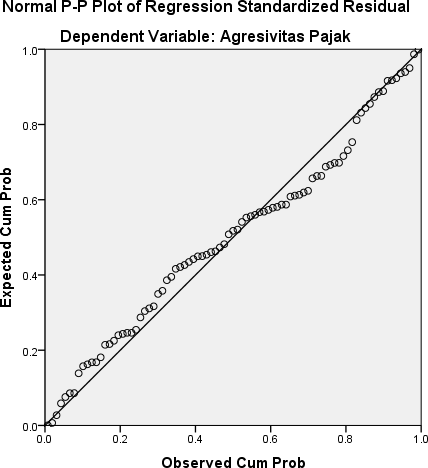 Sumber: Data Output SPSSGambar 4.1Hasil Uji Normalitas dengan P-PlotTabel 4.3 Uji NormalitasOne-Sample Kolmogorov-Smirnov TestSumber : Data Sekunder yang diolah, 2021Tabel 4.4 Casewise DiagnosticsaSumber : Data Sekunder yang diolah, 2021Tabel 4.5 Uji NormalitasOne-Sample Kolmogorov-Smirnov TestSumber : Data Sekunder yang diolah, 2021Tabel 4.6Uji Multikolinieritas CoefficientsaSumber : Data Sekunder yang diolah, 2021Tabel 4.7Uji HeteroskedastisitasCoefficientsaSumber : Data Sekunder yang diolah, 2021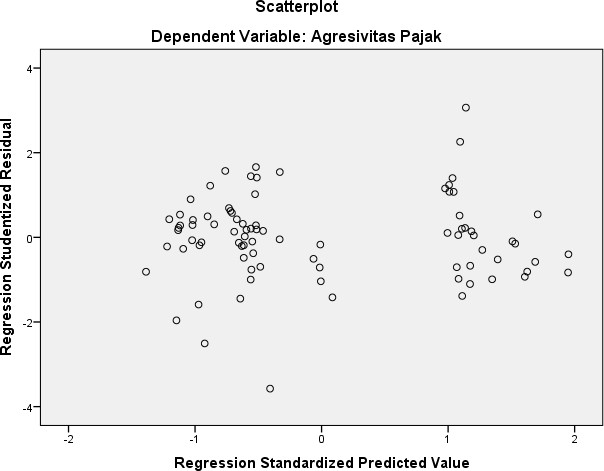 Gambar 4.2Hasil Uji HeteroskedastisitasTabel 4.8 Uji AutokorelasiModel SummarybSumber : Data Sekunder yang diolah, 2021Tabel 4.9Hasil Analisis Regresi Linier BergandaCoefficientsaSumber : Data Sekunder yang diolah, 2021Tabel 4.10Hasil Uji Goodness of FitsSumber : Data Sekunder yang diolah, 2021Tabel 4.11 Hasil Uji Statistik TCoefficientsaSumber : Data Sekunder yang diolah, 2021Tabel 4.12Koefisien Determinasi (Adjusted R2)Model SummarybSumber : Data Sekunder yang diolah, 2021NoKode SahamNama Perusahaan201620172018201920201DLTADelta Djakarta Tbk.√√√√√2MLBIMulti Bintang Indonesia Tbk.√√√√√3ADESAkasha Wira International Tbk.√√√√√4ALTOTri Banyan Tirta Tbk.√√√√√5CLEOSariguna Primatirta Tbk.√√√√√6CAMPCampina Ice CreamIndustry Tbk√√√√√7KEJUMulia Boga Raya Tbk.√√√√√8ULTJUltra Jaya Milk IndustryTbk.√√√√√9AISATiga Pilar Sejahtera FoodTbk.√√√√√10BEEFEstika Tata Tiara Tbk.x√√√√11BUDIBudi Starch & SweetenerTbk.√√√√√12CEKAWilmar Cahaya IndonesiaTbk.√√√√√13COCOWahana InterfoodNusantara Tbkx√√√x14FOODSentra Food Indonesia Tbk.x√√√√15GOODGarudafood Putra Putri JayaTbk.x√√√√16HOKIBuyung Poetra SembadaTbk.√√√√√17ICBPIndofood CBP SuksesMakmur Tbk√√√√√18INDFIndofood Sukses MakmurTbk.√√√√√19MYORMayora Indah Tbk.√√√√√20PMMPPanca Mitra MultiperdanaTbk.xxx√√21PSDNPrasidha Aneka Niaga Tbk√√√√√22ROTINippon Indosari CorpindoTbk.√√√√√23SKBMSekar Bumi Tbk.√√√√√24SKLTSekar Laut Tbk.√√√√√25STTPSiantar Top Tbk.√√√√√26TBLATunas Baru Lampung Tbk.√√√√√27TGKATigaraksa Satria Tbk.√√√√x28AGARAsia Sejahtera Mina Tbk.xx√√√29CPINCharoen PokphandIndonesia Tbk√√√√√30CPROCentral Proteina Prima Tbk.√√√√x31DPUMDua Putra Utama MakmurTbk.√√√xx32DSFIDharma Samudera FishingIndust√√√√√33ENZOMorenzo Abadi PerkasaTbk.xxx√√34IKANEra Mandiri CemerlangTbk.xxx√√35JPFAJapfa Comfeed IndonesiaTbk.√√√√√36MAINMalindo Feedmill Tbk.√√√√√37SIPDSreeya Sewu IndonesiaTbk.√√√√√NoNama PerusahaanKodeTahunAgresivitas Pajak1Akasha Wira International Tbk.ADES20160.092241Akasha Wira International Tbk.ADES20170.251551Akasha Wira International Tbk.ADES20180.244111Akasha Wira International Tbk.ADES20190.238651Akasha Wira International Tbk.ADES20200.191342Budi Starch & Sweetener Tbk.BUDI20160.268932Budi Starch & Sweetener Tbk.BUDI20170.251162Budi Starch & Sweetener Tbk.BUDI20180.296812Budi Starch & Sweetener Tbk.BUDI20190.236982Budi Starch & Sweetener Tbk.BUDI20200.032013Campina Ice Cream Industry TbkCAMP20160.302573Campina Ice Cream Industry TbkCAMP20170.256273Campina Ice Cream Industry TbkCAMP20180.262873Campina Ice Cream Industry TbkCAMP20190.228833Campina Ice Cream Industry TbkCAMP20200.224774Wilmar Cahaya Indonesia Tbk.CEKA20160.126414Wilmar Cahaya Indonesia Tbk.CEKA20170.249834Wilmar Cahaya Indonesia Tbk.CEKA20180.148824Wilmar Cahaya Indonesia Tbk.CEKA20190.244354Wilmar Cahaya Indonesia Tbk.CEKA20200.219245Sariguna Primatirta Tbk.CLEO20160.17685Sariguna Primatirta Tbk.CLEO20170.195195Sariguna Primatirta Tbk.CLEO20180.222425Sariguna Primatirta Tbk.CLEO20190.24135Sariguna Primatirta Tbk.CLEO20200.212566Charoen Pokphand Indonesia TbkCPIN20160.434746Charoen Pokphand Indonesia TbkCPIN20170.233136Charoen Pokphand Indonesia TbkCPIN20180.229526Charoen Pokphand Indonesia TbkCPIN20190.20976Charoen Pokphand Indonesia TbkCPIN20200.193367Delta Djakarta Tbk.DLTA20160.22187Delta Djakarta Tbk.DLTA20170.2418320180.233720190.2294220200.250388Dharma Samudera Fishing IndustDSFI20160.252738Dharma Samudera Fishing IndustDSFI20170.262878Dharma Samudera Fishing IndustDSFI20180.246648Dharma Samudera Fishing IndustDSFI20190.2338Dharma Samudera Fishing IndustDSFI20200.161329Buyung Poetra Sembada Tbk.HOKI20160.25769Buyung Poetra Sembada Tbk.HOKI20170.099729Buyung Poetra Sembada Tbk.HOKI20180.253499Buyung Poetra Sembada Tbk.HOKI20190.270489Buyung Poetra Sembada Tbk.HOKI20200.2523110Indofood CBP Sukses Makmur TbkICBP20160.2721810Indofood CBP Sukses Makmur TbkICBP20170.3194810Indofood CBP Sukses Makmur TbkICBP20180.2773510Indofood CBP Sukses Makmur TbkICBP20190.2792710Indofood CBP Sukses Makmur TbkICBP20200.2550611Indofood Sukses Makmur Tbk.INDF20160.3429511Indofood Sukses Makmur Tbk.INDF20170.3288511Indofood Sukses Makmur Tbk.INDF20180.3337111Indofood Sukses Makmur Tbk.INDF20190.3253611Indofood Sukses Makmur Tbk.INDF20200.2956812Japfa Comfeed Indonesia Tbk.JPFA20160.2150612Japfa Comfeed Indonesia Tbk.JPFA20170.3900212Japfa Comfeed Indonesia Tbk.JPFA20180.2707712Japfa Comfeed Indonesia Tbk.JPFA20190.2808512Japfa Comfeed Indonesia Tbk.JPFA20200.2722813Mulia Boga Raya Tbk.KEJU20160.3234113Mulia Boga Raya Tbk.KEJU20170.2577913Mulia Boga Raya Tbk.KEJU20180.2762813Mulia Boga Raya Tbk.KEJU20190.2823613Mulia Boga Raya Tbk.KEJU20200.2303214Multi Bintang Indonesia Tbk.MLBI20160.2560714Multi Bintang Indonesia Tbk.MLBI20170.2572714Multi Bintang Indonesia Tbk.MLBI20180.2585514Multi Bintang Indonesia Tbk.MLBI20190.2585514Multi Bintang Indonesia Tbk.MLBI20200.279615Mayora Indah Tbk.MYOR20160.2476115Mayora Indah Tbk.MYOR20170.2542115Mayora Indah Tbk.MYOR20180.2609215Mayora Indah Tbk.MYOR20190.2414815Mayora Indah Tbk.MYOR20200.2182416Nippon Indosari Corpindo Tbk.ROTI20160.2426516Nippon Indosari Corpindo Tbk.ROTI20170.2728116Nippon Indosari Corpindo Tbk.ROTI20180.3197116Nippon Indosari Corpindo Tbk.ROTI20190.3185816Nippon Indosari Corpindo Tbk.ROTI20200.0514617Sekar Laut Tbk.SKLT20160.3287517Sekar Laut Tbk.SKLT20170.1893417Sekar Laut Tbk.SKLT20180.3324317Sekar Laut Tbk.SKLT20190.2974717Sekar Laut Tbk.SKLT20200.2362618Siantar Top Tbk.STTP20160.2000918Siantar Top Tbk.STTP20170.2513418Siantar Top Tbk.STTP20180.2143718Siantar Top Tbk.STTP20190.2050118Siantar Top Tbk.STTP20200.1874119Tunas Baru Lampung Tbk.TBLA20160.2263619Tunas Baru Lampung Tbk.TBLA20170.233219Tunas Baru Lampung Tbk.TBLA20180.2671619Tunas Baru Lampung Tbk.TBLA20190.269719Tunas Baru Lampung Tbk.TBLA20200.2447520Ultra Jaya Milk Industry Tbk.ULTJ20160.2387820Ultra Jaya Milk Industry Tbk.ULTJ20170.3065120Ultra Jaya Milk Industry Tbk.ULTJ20180.260720Ultra Jaya Milk Industry Tbk.ULTJ20190.2468420Ultra Jaya Milk Industry Tbk.ULTJ20200.21938NoNama PerusahaanKodeTahunUkuranPerusahaan1Akasha Wira International Tbk.ADES2016-0.04291Akasha Wira International Tbk.ADES2017-0.04031Akasha Wira International Tbk.ADES2018-0.03891Akasha Wira International Tbk.ADES2019-0.04091Akasha Wira International Tbk.ADES2020-0.03642Budi Starch & Sweetener Tbk.BUDI2016-0.00642Budi Starch & Sweetener Tbk.BUDI2017-0.00642Budi Starch & Sweetener Tbk.BUDI2018-0.00292Budi Starch & Sweetener Tbk.BUDI2019-0.00592Budi Starch & Sweetener Tbk.BUDI2020-0.00623Campina Ice Cream Industry TbkCAMP20160.18233Campina Ice Cream Industry TbkCAMP20170.183763Campina Ice Cream Industry TbkCAMP20180.182063Campina Ice Cream Industry TbkCAMP20190.182533Campina Ice Cream Industry TbkCAMP20200.182784Wilmar Cahaya Indonesia Tbk.CEKA20160.185224Wilmar Cahaya Indonesia Tbk.CEKA20170.185014Wilmar Cahaya Indonesia Tbk.CEKA20180.183444Wilmar Cahaya Indonesia Tbk.CEKA20190.185014Wilmar Cahaya Indonesia Tbk.CEKA20200.186065Sariguna Primatirta Tbk.CLEO20160.174885Sariguna Primatirta Tbk.CLEO20170.178225Sariguna Primatirta Tbk.CLEO20180.180375Sariguna Primatirta Tbk.CLEO20190.184015Sariguna Primatirta Tbk.CLEO20200.184476Charoen Pokphand Indonesia TbkCPIN20160.040626Charoen Pokphand Indonesia TbkCPIN20170.040886Charoen Pokphand Indonesia TbkCPIN20180.043256Charoen Pokphand Indonesia TbkCPIN20190.044266Charoen Pokphand Indonesia TbkCPIN20200.045597Delta Djakarta Tbk.DLTA20160.106017Delta Djakarta Tbk.DLTA20170.107620180.1093820190.1084620200.106348Dharma Samudera Fishing IndustDSFI20160.171588Dharma Samudera Fishing IndustDSFI20170.172618Dharma Samudera Fishing IndustDSFI20180.173598Dharma Samudera Fishing IndustDSFI20190.173278Dharma Samudera Fishing IndustDSFI20200.172829Buyung Poetra Sembada Tbk.HOKI20160.172739Buyung Poetra Sembada Tbk.HOKI20170.176959Buyung Poetra Sembada Tbk.HOKI20180.17959Buyung Poetra Sembada Tbk.HOKI20190.180539Buyung Poetra Sembada Tbk.HOKI20200.1811410Indofood CBP Sukses Makmur TbkICBP20160.0441210Indofood CBP Sukses Makmur TbkICBP20170.0458710Indofood CBP Sukses Makmur TbkICBP20180.0474910Indofood CBP Sukses Makmur TbkICBP20190.0497610Indofood CBP Sukses Makmur TbkICBP20200.0676611Indofood Sukses Makmur Tbk.INDF20160.063611Indofood Sukses Makmur Tbk.INDF20170.0648911Indofood Sukses Makmur Tbk.INDF20180.0664311Indofood Sukses Makmur Tbk.INDF20190.0663711Indofood Sukses Makmur Tbk.INDF20200.0753912Japfa Comfeed Indonesia Tbk.JPFA20160.03612Japfa Comfeed Indonesia Tbk.JPFA20170.0367412Japfa Comfeed Indonesia Tbk.JPFA20180.0396312Japfa Comfeed Indonesia Tbk.JPFA20190.0425312Japfa Comfeed Indonesia Tbk.JPFA20200.04213Mulia Boga Raya Tbk.KEJU20160.1763213Mulia Boga Raya Tbk.KEJU20170.1757513Mulia Boga Raya Tbk.KEJU20180.1762613Mulia Boga Raya Tbk.KEJU20190.1782913Mulia Boga Raya Tbk.KEJU20200.1784114Multi Bintang Indonesia Tbk.MLBI2016-0.012914Multi Bintang Indonesia Tbk.MLBI2017-0.010414Multi Bintang Indonesia Tbk.MLBI2018-0.013114Multi Bintang Indonesia Tbk.MLBI2019-0.006814Multi Bintang Indonesia Tbk.MLBI2020-0.006715Mayora Indah Tbk.MYOR20160.2037420170.2048820180.2048820190.2067820200.2070816Nippon Indosari Corpindo Tbk.ROTI20160.1914816Nippon Indosari Corpindo Tbk.ROTI20170.1952616Nippon Indosari Corpindo Tbk.ROTI20180.1949516Nippon Indosari Corpindo Tbk.ROTI20190.1954816Nippon Indosari Corpindo Tbk.ROTI20200.1950617Sekar Laut Tbk.SKLT20160.1768117Sekar Laut Tbk.SKLT20170.1778617Sekar Laut Tbk.SKLT20180.1793617Sekar Laut Tbk.SKLT20190.1798817Sekar Laut Tbk.SKLT20200.1796818Siantar Top Tbk.STTP20160.1834418Siantar Top Tbk.STTP20170.1895818Siantar Top Tbk.STTP20180.1905918Siantar Top Tbk.STTP20190.1913718Siantar Top Tbk.STTP20200.192919Tunas Baru Lampung Tbk.TBLA20160.0271619Tunas Baru Lampung Tbk.TBLA20170.0294419Tunas Baru Lampung Tbk.TBLA20180.0326319Tunas Baru Lampung Tbk.TBLA20190.0338819Tunas Baru Lampung Tbk.TBLA20200.0361920Ultra Jaya Milk Industry Tbk.ULTJ20160.0025520Ultra Jaya Milk Industry Tbk.ULTJ20170.0073320Ultra Jaya Milk Industry Tbk.ULTJ20180.0089420Ultra Jaya Milk Industry Tbk.ULTJ20190.0129420Ultra Jaya Milk Industry Tbk.ULTJ20200.01926NoNama PerusahaanKodeTahunCapital Itensity1Akasha Wira International Tbk.ADES20160.583553431Akasha Wira International Tbk.ADES20170.649807911Akasha Wira International Tbk.ADES20180.586805481Akasha Wira International Tbk.ADES20190.57304151Akasha Wira International Tbk.ADES20200.431326542Budi Starch & Sweetener Tbk.BUDI20160.626065352Budi Starch & Sweetener Tbk.BUDI20170.650449272Budi Starch & Sweetener Tbk.BUDI20180.056612182Budi Starch & Sweetener Tbk.BUDI20190.619634122Budi Starch & Sweetener Tbk.BUDI20200.580986483Campina Ice Cream Industry TbkCAMP20160.349905963Campina Ice Cream Industry TbkCAMP20170.286222933Campina Ice Cream Industry TbkCAMP20180.338148263Campina Ice Cream Industry TbkCAMP20190.315464463Campina Ice Cream Industry TbkCAMP20200.308300554Wilmar Cahaya Indonesia Tbk.CEKA20160.225881494Wilmar Cahaya Indonesia Tbk.CEKA20170.290209624Wilmar Cahaya Indonesia Tbk.CEKA20180.30778714Wilmar Cahaya Indonesia Tbk.CEKA20190.233602934Wilmar Cahaya Indonesia Tbk.CEKA20200.191544255Sariguna Primatirta Tbk.CLEO20160.81340635Sariguna Primatirta Tbk.CLEO20170.781850055Sariguna Primatirta Tbk.CLEO20180.761918385Sariguna Primatirta Tbk.CLEO20190.806644325Sariguna Primatirta Tbk.CLEO20200.806102766Charoen Pokphand Indonesia TbkCPIN20160.501779146Charoen Pokphand Indonesia TbkCPIN20170.522043616Charoen Pokphand Indonesia TbkCPIN20180.490038026Charoen Pokphand Indonesia TbkCPIN20190.553563446Charoen Pokphand Indonesia TbkCPIN20200.533628127Delta Djakarta Tbk.DLTA20160.124948557Delta Djakarta Tbk.DLTA20170.100135967Delta Djakarta Tbk.DLTA20180.091426120190.0933942220200.099339888Dharma Samudera Fishing IndustDSFI20160.465767668Dharma Samudera Fishing IndustDSFI20170.412826558Dharma Samudera Fishing IndustDSFI20180.407007898Dharma Samudera Fishing IndustDSFI20190.42453668Dharma Samudera Fishing IndustDSFI20200.428219589Buyung Poetra Sembada Tbk.HOKI20160.491432129Buyung Poetra Sembada Tbk.HOKI20170.302395939Buyung Poetra Sembada Tbk.HOKI20180.353297999Buyung Poetra Sembada Tbk.HOKI20190.430380749Buyung Poetra Sembada Tbk.HOKI20200.5330522810Indofood CBP Sukses Makmur TbkICBP20160.4612348610Indofood CBP Sukses Makmur TbkICBP20170.4756614210Indofood CBP Sukses Makmur TbkICBP20180.5890969510Indofood CBP Sukses Makmur TbkICBP20190.5705187410Indofood CBP Sukses Makmur TbkICBP20200.8000139211Indofood Sukses Makmur Tbk.INDF20160.6472696811Indofood Sukses Makmur Tbk.INDF20170.6272872811Indofood Sukses Makmur Tbk.INDF20180.6553410211Indofood Sukses Makmur Tbk.INDF20190.6735559711Indofood Sukses Makmur Tbk.INDF20200.7645025212Japfa Comfeed Indonesia Tbk.JPFA20160.4254288312Japfa Comfeed Indonesia Tbk.JPFA20170.4393998812Japfa Comfeed Indonesia Tbk.JPFA20180.4610732712Japfa Comfeed Indonesia Tbk.JPFA20190.5169712712Japfa Comfeed Indonesia Tbk.JPFA20200.5474242213Mulia Boga Raya Tbk.KEJU20160.3814319113Mulia Boga Raya Tbk.KEJU20170.4543432513Mulia Boga Raya Tbk.KEJU20180.3981889813Mulia Boga Raya Tbk.KEJU20190.2512778713Mulia Boga Raya Tbk.KEJU20200.2582163514Multi Bintang Indonesia Tbk.MLBI20160.6038492514Multi Bintang Indonesia Tbk.MLBI20170.5709914214Multi Bintang Indonesia Tbk.MLBI20180.6955604214Multi Bintang Indonesia Tbk.MLBI20190.5986116414Multi Bintang Indonesia Tbk.MLBI20200.5909572915Mayora Indah Tbk.MYOR20160.32367315Mayora Indah Tbk.MYOR20170.2843720120180.3314492820190.3289128420200.3508416716Nippon Indosari Corpindo Tbk.ROTI20160.6748181116Nippon Indosari Corpindo Tbk.ROTI20170.4911942216Nippon Indosari Corpindo Tbk.ROTI20180.5729425916Nippon Indosari Corpindo Tbk.ROTI20190.5996630816Nippon Indosari Corpindo Tbk.ROTI20200.6519408517Sekar Laut Tbk.SKLT20160.6081111917Sekar Laut Tbk.SKLT20170.058017217Sekar Laut Tbk.SKLT20180.5226299117Sekar Laut Tbk.SKLT20190.5215851617Sekar Laut Tbk.SKLT20200.509314718Siantar Top Tbk.STTP20160.5229311518Siantar Top Tbk.STTP20170.5986170818Siantar Top Tbk.STTP20180.5246231118Siantar Top Tbk.STTP20190.5955645418Siantar Top Tbk.STTP20200.5633879419Tunas Baru Lampung Tbk.TBLA20160.5976650119Tunas Baru Lampung Tbk.TBLA20170.633220519Tunas Baru Lampung Tbk.TBLA20180.6203569819Tunas Baru Lampung Tbk.TBLA20190.6226597419Tunas Baru Lampung Tbk.TBLA20200.5868942420Ultra Jaya Milk Industry Tbk.ULTJ20160.3218479920Ultra Jaya Milk Industry Tbk.ULTJ20170.336797820Ultra Jaya Milk Industry Tbk.ULTJ20180.4971947720Ultra Jaya Milk Industry Tbk.ULTJ20190.4375902420Ultra Jaya Milk Industry Tbk.ULTJ20200.36105245NoNama PerusahaanKodeTahunInventory Intensity1Akasha Wira International Tbk.ADES20160.416446571Akasha Wira International Tbk.ADES20170.350192091Akasha Wira International Tbk.ADES20180.413194521Akasha Wira International Tbk.ADES20190.042695851Akasha Wira International Tbk.ADES20200.568673462Budi Starch & Sweetener Tbk.BUDI20160.371790412Budi Starch & Sweetener Tbk.BUDI20170.349550732Budi Starch & Sweetener Tbk.BUDI20180.433878182Budi Starch & Sweetener Tbk.BUDI20190.380365882Budi Starch & Sweetener Tbk.BUDI20200.419013523Campina Ice Cream Industry TbkCAMP20160.650094043Campina Ice Cream Industry TbkCAMP20170.713777073Campina Ice Cream Industry TbkCAMP20180.661851743Campina Ice Cream Industry TbkCAMP20190.684535543Campina Ice Cream Industry TbkCAMP20200.691699454Wilmar Cahaya Indonesia Tbk.CEKA20160.774118514Wilmar Cahaya Indonesia Tbk.CEKA20170.709790384Wilmar Cahaya Indonesia Tbk.CEKA20180.69221294Wilmar Cahaya Indonesia Tbk.CEKA20190.766397074Wilmar Cahaya Indonesia Tbk.CEKA20200.808455755Sariguna Primatirta Tbk.CLEO20160.18659375Sariguna Primatirta Tbk.CLEO20170.218149955Sariguna Primatirta Tbk.CLEO20180.238081625Sariguna Primatirta Tbk.CLEO20190.193355685Sariguna Primatirta Tbk.CLEO20200.193897246Charoen Pokphand Indonesia TbkCPIN20160.498220866Charoen Pokphand Indonesia TbkCPIN20170.478353496Charoen Pokphand Indonesia TbkCPIN20180.509961986Charoen Pokphand Indonesia TbkCPIN20190.446436566Charoen Pokphand Indonesia TbkCPIN20200.434278727Delta Djakarta Tbk.DLTA20160.875051457Delta Djakarta Tbk.DLTA20170.899864047Delta Djakarta Tbk.DLTA20180.0908607720190.9066057820200.900660128Dharma Samudera Fishing IndustDSFI20160.534232348Dharma Samudera Fishing IndustDSFI20170.587173458Dharma Samudera Fishing IndustDSFI20180.592992118Dharma Samudera Fishing IndustDSFI20190.57546348Dharma Samudera Fishing IndustDSFI20200.571780429Buyung Poetra Sembada Tbk.HOKI20160.508567889Buyung Poetra Sembada Tbk.HOKI20170.697604079Buyung Poetra Sembada Tbk.HOKI20180.646702019Buyung Poetra Sembada Tbk.HOKI20190.569619269Buyung Poetra Sembada Tbk.HOKI20200.4669477210Indofood CBP Sukses Makmur TbkICBP20160.5736406110Indofood CBP Sukses Makmur TbkICBP20170.0531105910Indofood CBP Sukses Makmur TbkICBP20180.4109030510Indofood CBP Sukses Makmur TbkICBP20190.4294812610Indofood CBP Sukses Makmur TbkICBP20200.1999860811Indofood Sukses Makmur Tbk.INDF20160.3527303211Indofood Sukses Makmur Tbk.INDF20170.3727127211Indofood Sukses Makmur Tbk.INDF20180.3446589811Indofood Sukses Makmur Tbk.INDF20190.3264440311Indofood Sukses Makmur Tbk.INDF20200.2354974812Japfa Comfeed Indonesia Tbk.JPFA20160.5745618212Japfa Comfeed Indonesia Tbk.JPFA20170.5606001212Japfa Comfeed Indonesia Tbk.JPFA20180.5389267312Japfa Comfeed Indonesia Tbk.JPFA20190.4830287312Japfa Comfeed Indonesia Tbk.JPFA20200.4525757813Mulia Boga Raya Tbk.KEJU20160.5136142713Mulia Boga Raya Tbk.KEJU20170.6571582513Mulia Boga Raya Tbk.KEJU20180.6018110213Mulia Boga Raya Tbk.KEJU20190.7487221313Mulia Boga Raya Tbk.KEJU20200.7417836514Multi Bintang Indonesia Tbk.MLBI20160.3961507514Multi Bintang Indonesia Tbk.MLBI20170.4290085814Multi Bintang Indonesia Tbk.MLBI20180.3044395814Multi Bintang Indonesia Tbk.MLBI20190.4013883614Multi Bintang Indonesia Tbk.MLBI20200.4090427115Mayora Indah Tbk.MYOR20160.67632715Mayora Indah Tbk.MYOR20170.7156279920180.8479475820190.6710871620200.6491583316Nippon Indosari Corpindo Tbk.ROTI20160.3251818916Nippon Indosari Corpindo Tbk.ROTI20170.5088057816Nippon Indosari Corpindo Tbk.ROTI20180.4270574116Nippon Indosari Corpindo Tbk.ROTI20190.4003369216Nippon Indosari Corpindo Tbk.ROTI20200.3480591517Sekar Laut Tbk.SKLT20160.3918888117Sekar Laut Tbk.SKLT20170.419827317Sekar Laut Tbk.SKLT20180.4773700917Sekar Laut Tbk.SKLT20190.4784148417Sekar Laut Tbk.SKLT20200.490685318Siantar Top Tbk.STTP20160.4770688518Siantar Top Tbk.STTP20170.4013829218Siantar Top Tbk.STTP20180.4753768918Siantar Top Tbk.STTP20190.4044354618Siantar Top Tbk.STTP20200.4366120619Tunas Baru Lampung Tbk.TBLA20160.4372644219Tunas Baru Lampung Tbk.TBLA20170.366779519Tunas Baru Lampung Tbk.TBLA20180.3796430219Tunas Baru Lampung Tbk.TBLA20190.3773402619Tunas Baru Lampung Tbk.TBLA20200.4131057620Ultra Jaya Milk Industry Tbk.ULTJ20160.6781520120Ultra Jaya Milk Industry Tbk.ULTJ20170.663202220Ultra Jaya Milk Industry Tbk.ULTJ20180.5028052320Ultra Jaya Milk Industry Tbk.ULTJ20190.5624097620Ultra Jaya Milk Industry Tbk.ULTJ20200.63894755NMinimumMaximumMeanStd.DeviationUkuranPerusahaan100-.04.21.1069.08328Capital Itensity100.06.81.4764.17881InventoryIntensity100.04.91.4987.18386Agresivitas Pajak100.03.43.2471.05905Valid N (listwise)100Unstandardiz ed ResidualN100Normal Parametersa,bMean,0000000Std.Deviation,07413123Most ExtremeDifferencesAbsolute,150Most ExtremeDifferencesPositive,149Negative-,150Test Statistic,150Asymp. Sig. (2-tailed),000cUnstandardiz ed ResidualN88Normal Parametersa,bMean,0000000Std.Deviation,03813589Most ExtremeDifferencesAbsolute,073Most ExtremeDifferencesPositive,073Negative-,070Test Statistic,073Asymp. Sig. (2-tailed),200c,dModelModelUnstandardized CoefficientsUnstandardized CoefficientsStandardized CoefficientstSig.ModelModelBStd. ErrorBetatSig.1(Constant).027.035.771.443SQRT_X1.008.035.025.222.825Capital Itensity.029.037.141.792.431Inventory Intensity-.008.035-.041-.228.820ModelRR SquareAdjusted R SquareStd. Error of the EstimateDurbin- Watson1.286a.082.048.054921.916ModelModelUnstandardized CoefficientsUnstandardized CoefficientsStandardized CoefficientstSig.ModelModelBStd. ErrorBetatSig.1(Constant).279.0525.316.000SQRT_X1-.123.052-.254-2.350.021Capital Itensity.031.054.098.565.573Inventory Intensity-.001.052-.002-.011.991ANOVAaANOVAaANOVAaANOVAaANOVAaANOVAaANOVAaModelModelSum of SquaresdfMean SquareFSig.1Regression.0223.0072.410.023bResidual.24481.0032.410.023bTotal.266842.410.023bModelModelUnstandardized CoefficientsUnstandardized CoefficientsStandardized CoefficientstSig.ModelModelBStd. ErrorBetatSig.1(Constant).279.0525.316.000SQRT_X1-.123.052-.254-2.350.021Capital Itensity.031.054.098.565.573Inventory Intensity-.001.052-.002-.011.991ModelRR SquareAdjusted R SquareStd. Error of the Estimate1.286a.082.048.05492